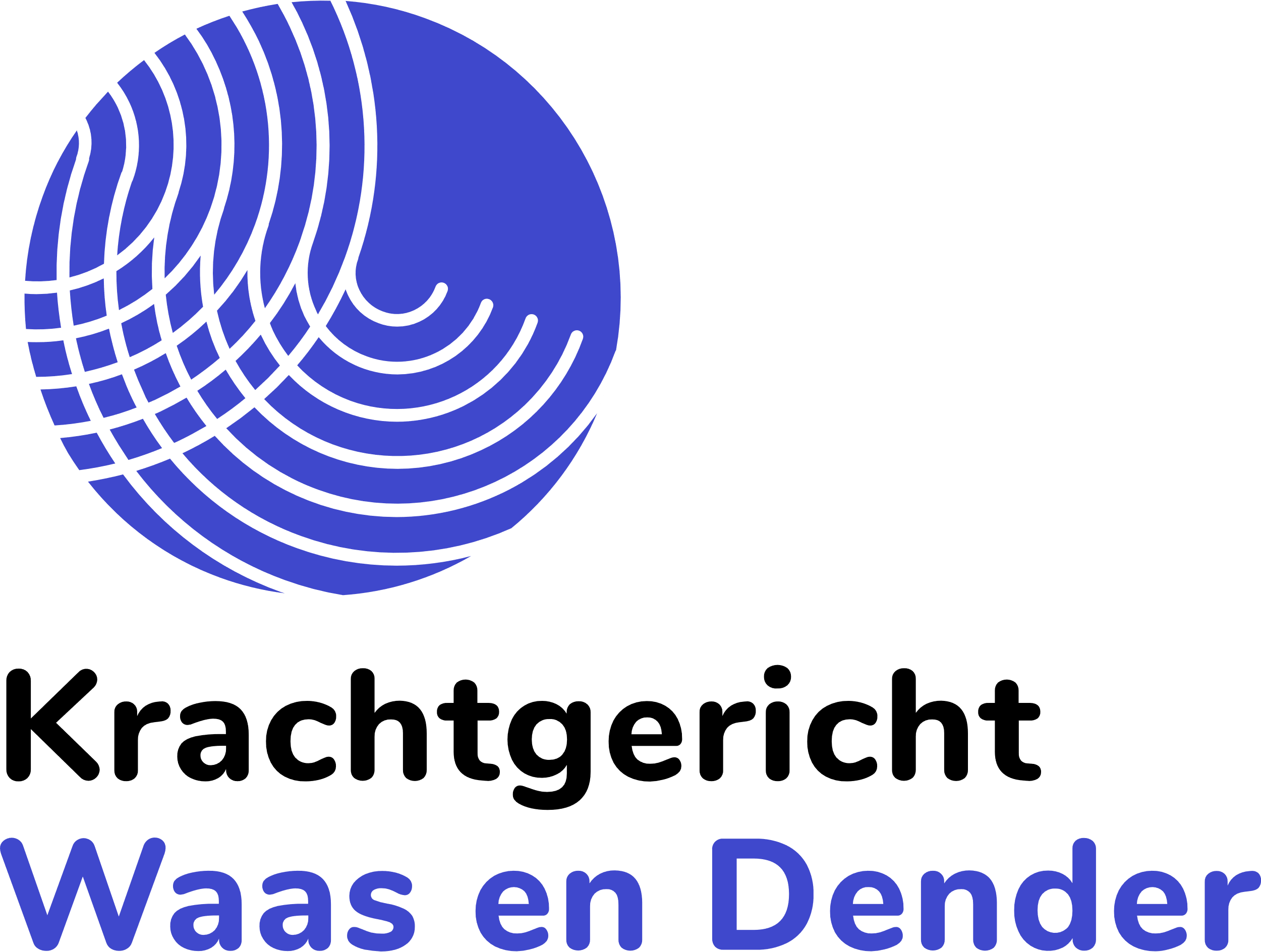 Aanwezig:  Karlien De Bock (CAW), Johan Van Acker (VCLB Waas & Dender), Dominique Magerman (vzw Lia), Ann De Backer (Spoor 56), Yoni Van de Cauter, Mario Dedecker (Team Sherpa), Elke Schoof (Huis van het Kind Sint-Niklaas), Erika Rombaut (De Keerkring), Wim Colpaert (VCLB Waas en Scheldeland, kernparnter), Ward Van Schoote (CKG Het Open Poortje), Machtelt Goossens (CKG Den Boomgaard), Hilde Lammens (MFC De Hagewinde), Karen Uylenbroeck (Tanderuis), Elcke Casier (Blijdorp), Ilse Wauters (CGG Waas en Dender), Eve Achtergael (CAR Zele), Silke Vandamme (Sint-Lievenspoort), Tine Callebaut (Domo Waasland), Tineke Wauters (teamcoach verbindingsteam), Jana Bonnet (Kind& Gezin), Meggie Verstichele (DOP Oost-Vlaanderen), Ann Dewulf (coördinator).  ​Verontschuldigd: Arne Van Schoors (OTA), Sara Weyn (CLB GO! Prisma), Sofie Fraeye (Hof ter Welle), Kathy Colson (CGG De Drie Stromen)Locatie: de meeting gaat digitaal door via ZoomWelkom en inleidingSchets kader: zie presentatie van Meggie in bijlage. Aan de slagWe gaan aan de slag in kleinere groepen (break-out rooms) met de volgende vragen: Wie zit er in het lerend netwerk? Wie hoort er bij jou? In het verbindingsteam? Welke rol?Waar moet het voor jou over gaan? Wat houdt je bezig op dit moment, als je dit koppelt aan onze opdracht en visie? Als ik het aan de verbindingsmedewerker zou vragen, wat zou deze antwoorden? Als ik het aan het gezin zou vragen, …? Wat is het verschil tussen rol/opdracht in verbindingsteam en rol in de moeder-organisatie? Hoe kijk je naar de verbinding tussen verbindingsteam/visie en en jouw organisatie? Terugkoppeling groep 1samen ervoor zorgen dat de intersectorale verbinding groeit in waas en denderwelke principes delen we en hoe realiseren we dit in ons samenwerkingsverband en in onze eigen organisatie? En hoe kunnen we elkaar daarbij inspireren? tijd krijgen om onze expertise rond vroegdetectie van kinderen en jongeren te delen: nauwere samenwerking en verspreiding van expertisespanningsveld tussen krachtgericht werken en expertise? Sluiten beiden elkaar uit? Mogen we nog hypothesen stellen? voor verbindingsmedewerkers en gezinnen: de neuzen in dezelfde richting, gepaste expertise inzetten, expertise duidelijkkunnen we nadenken over wachtlijsten? Bv. verwijzen, matched care, wat tijdens de wachttijd..? matched care op tijd en nabij. Rol: In verbindingsteam: hulpverlener is facilitator/coach en zo nodig hulpverlenerIn moederorganisatie: hulpverlener neemt vooral de rol op van hulpverlenerTerugkoppeling groep 2: verschillende medewerkers in het verbindingsteam over de provincie heen. Doortrekken van eigen expertise in verbindingsteam, maar casussen gaan veel breder, zware casussen. Positief dat er een buddy is, telkens een co-begeleider. We werken in onze moederorganisatie met leeftijdsgroepen, maar ook overleg per regio, wanneer doorverwijzen? Is nog zoeken. mensen die job combineren zeggen dat het uitdagend is, maar invulling is anders (van hulpverlener naar facilitator). mismatch hulpvraag van het gezin – vraag van de aanmelder. Aanmelder wil reguliere contextbegeleiding. medewerkers willen meer een praktisch kader, een stappenplansociale netwerkstrategieën nemen we mee in het team; we leren in beide methodieken, vraag veel. opvallend complexe problematieken in verbindingsteam. Reguliere begeidingen zijn landuriger, geeft rust. de gesprekstechnieken vanuit Sonestra zijn nog niet echt teruggekoppeld naar onze organisatie. Vanuit Sint-Lievenspoort hebben we geen medewerker bij Krachtgericht Waas&Dender, wel 1 iemand bij RTJ De Tafels en 1 iemand bij 1gezin1plan Gent-Scheldekracht. Mijn insteek is vnl. te onderzoeken welke good practices ik kan meenemen naar mijn collega's en om zuiver te krijgen wanneer en hoe we doorverwijzen (momenteel wanneer we vanuit onze handicapspecifieke expertise niet tijdig en/of onvoldoende kunnen tegemoetkomen aan de hulpvragen).Regie bij het gezin, maar wat bij gescheiden ouders? Wachtlijst 1G1P/voor wie is 1G1P? Duidelijk kiezen voor welke gezinnen1G1P zou verdere hulpverlening moeten voorkomen, maar moeilijk bij complexe casussen met weinig krachten in het netwerkBoodschap 1G1P als alles uitgeput is? = alle complexe casussen naar daarWanneer organisatie zelf niet aan hulpvragen kan tegemoet komen door handicapspecifieke werken, dan verwijzen naar 1G1PWat mag, wat mag niet, hoe lang? Vraag naar duidelijkheidWanneer stopt het? Hoe hulpverlener beschermen? Er gaat veel tijd vooraf aan netwerktafel. Administratieve kracht die netwerktafel organiseertTerugkoppeling groep 3: hoe onthaalt iedere organisatie een vraag? En wanneer is iets voor het verbindingsteam? Boodschap vanuit RTJ: meld je maar al aan bij het verbindingsteamDoor nieuwe format: minder toegang tot reguliere hulpIs 1G1P faciliterend of hulp? Zorg om case-load verbindingsmedewerkersAanmelder moet zicht hebben op vragen van het gezinVerwarring bij hulpverleners: welke vraagverheldering? Opletten voor carroussel: toch RTJ nodigNood aan visie op doelgroep, nu veel zware casussenWanneer expertise inzetten? Belang van coaching voor medewerkers, rekening houdend met draagkracht. Wat wordt er verwacht vanuit de moeder-organisatie naar ondersteuning? Ervaring: gezinnen zijn wel mee als ze rond de tafel zitten, maar sommige andere partners niet. Voor partners soms onduidelijk, hebben eigen verwachtingen.Belang van het perspectief van het zeer jonge kind rond de tafel Ook leren van anderen: hoe verbinden met verbindingsteam en moederorganisatie? Terugkoppeling groep 4: - Hoe geef ik voldoende balans aan het werk in het verbindingsteam en het CKG en hoe aan biede geen tekort doen? Geen grote visie verandering, gaat over de combinatie van beide. - hoe krijgen we dit vertaald in gans de organisatie, samen de zoektocht aangaan- een tafel organiseren, iedereen aan tafel krijgen vraagt praktisch veel, ook veel overtuigingskracht. Pet afzetten en samen kijken wat heeft het gezin nodig en is dit altijd wel behapbaar voor het gezin met zoveel partners aan de tafel? - teamvergaderingen en vormingen en de rest is weinig voor veldwerk. Balans zal misschien wel op jaarbasis ok geraken. - als ik het aan het gezin zou vragen: na tafel, leeft het bij het gezin dat er nog veel vragen zijn, dat het veel is voor het gezin. Heeft grote impact voor het gezin. Zijn ze altijd wel mee in het verhaal van het verbindingsteam. Partners: aandachtspunt om mee te nemen. Word ik als persoon voldoende gezien, met zijn krachten? discussie in ruimere groep: Vraagverhelderinghoe doen we dat? Hoe neem je dat op? wanneer beslis je:dit is niet voor ons, wanneer beslis je, we hebben hier anderen bij nodig?en wat gebeurt er dan? Wat is de rol van het netwerk hierbij? tafel. Spanningsveld tussen vragen hulpverlening/vragen gezin/verwachtingen? JCKG: als het louter vragen zijn rond opvoeding, nemen wij op. Als het ruimer is, lijkt ons dit iets voor 1G1PCLB: onthaalteam en trajectteam. Handleiding: is het voor het CLB of niet voor het CLB? Vraagverheldering: Prodia protocol CLB’s. Ruim: verschillende levensdomeinen. Verontrusting krijgt prioriteit (traject-team). Schoolse context aan gebonden. Vragen waar geen schoolse context aan verbonden zijn: doorverwijzen. De Keerkring: toeleiden naar 1G1P als er meer nodig is, of op vraag van ouders. Pas als we uitgeput zijn wat we zelf kunnen bieden. Laatste handvat is 1G1P. Vraagverheldering naar 1G1P: meerdere partners nodig of meerdere partners betrokken al betrokkenmogen we nog expertise inzetten? Expertise van het gezinExpertise van de hulpverlenerWelke visie hebben we hierrond? Tekening Meggie: 2 polariteiten: facilitator en hulpverlenerexpertise hulpverlener en expertise gezindoelgroep verbindingteam: preventief? Curatief? welke elementen zijn voor het werkgeversoverleg? Wat bespreken we hier? SlotVerschillende perspectieven zijn aan bod gekomen vandaag. 
We onderzoeken wat waar best besproken wordt en waar we mee verder gaan in het lerend netwerk, wat we meenemen naar het werkgeversoverleg, de stuurgroep... Volgende bijeenkomst: 21 september van 13u30 tot 16u30. De bijeenkomst gaat live door. 